Refusjon av personlige utlegg – NTNU (Skjema skal fylles ut elektronisk og ikke for hånd)Husk å legge ved gyldige kvitteringer for utlegget.Kvitteringer skannes og leveres elektronisk sammen med skjemaet til praksis@ilu.ntnu.no Refusjon av personlige utlegg – NTNU (Skjema skal fylles ut elektronisk og ikke for hånd)Husk å legge ved gyldige kvitteringer for utlegget.Kvitteringer skannes og leveres elektronisk sammen med skjemaet til praksis@ilu.ntnu.no Refusjon av personlige utlegg – NTNU (Skjema skal fylles ut elektronisk og ikke for hånd)Husk å legge ved gyldige kvitteringer for utlegget.Kvitteringer skannes og leveres elektronisk sammen med skjemaet til praksis@ilu.ntnu.no Refusjon av personlige utlegg – NTNU (Skjema skal fylles ut elektronisk og ikke for hånd)Husk å legge ved gyldige kvitteringer for utlegget.Kvitteringer skannes og leveres elektronisk sammen med skjemaet til praksis@ilu.ntnu.no Refusjon av personlige utlegg – NTNU (Skjema skal fylles ut elektronisk og ikke for hånd)Husk å legge ved gyldige kvitteringer for utlegget.Kvitteringer skannes og leveres elektronisk sammen med skjemaet til praksis@ilu.ntnu.no Refusjon av personlige utlegg – NTNU (Skjema skal fylles ut elektronisk og ikke for hånd)Husk å legge ved gyldige kvitteringer for utlegget.Kvitteringer skannes og leveres elektronisk sammen med skjemaet til praksis@ilu.ntnu.no Refusjon av personlige utlegg – NTNU (Skjema skal fylles ut elektronisk og ikke for hånd)Husk å legge ved gyldige kvitteringer for utlegget.Kvitteringer skannes og leveres elektronisk sammen med skjemaet til praksis@ilu.ntnu.no Refusjon av personlige utlegg – NTNU (Skjema skal fylles ut elektronisk og ikke for hånd)Husk å legge ved gyldige kvitteringer for utlegget.Kvitteringer skannes og leveres elektronisk sammen med skjemaet til praksis@ilu.ntnu.no Refusjon av personlige utlegg – NTNU (Skjema skal fylles ut elektronisk og ikke for hånd)Husk å legge ved gyldige kvitteringer for utlegget.Kvitteringer skannes og leveres elektronisk sammen med skjemaet til praksis@ilu.ntnu.no DatoKostnadssted: 
678005Kostnadssted: 
678005Kostnadssted: 
678005Kostnadssted: 
678005Prosjektnr.
68040170Ev. prosjektEv. analyseEv. analyseEv. analyseEv. analyseNavn på mottaker av refusjon: (Etternavn, fornavn)Navn på mottaker av refusjon: (Etternavn, fornavn)Navn på mottaker av refusjon: (Etternavn, fornavn)Navn på mottaker av refusjon: (Etternavn, fornavn)Navn på mottaker av refusjon: (Etternavn, fornavn)Navn på mottaker av refusjon: (Etternavn, fornavn)Fødselsnr:Fødselsnr:Fødselsnr:Fødselsnr:Adresse 1:Adresse 1:Adresse 1:Adresse 1:Adresse 1:Adresse 1:Adresse 1:Adresse 1:Adresse 1:Adresse 1:Adresse 2:Adresse 2:Adresse 2:Adresse 2:Adresse 2:Adresse 2:Adresse 2:Adresse 2:Adresse 2:Adresse 2:Postnr:Postnr:Postnr:Poststed:Poststed:Poststed:Poststed:Poststed:Poststed:Poststed:Kontonummer:Kontonummer:Kontonummer:Kontonummer:Kontonummer:Kontonummer:Kontonummer:Kontonummer:Kontonummer:Kontonummer:           Totalsum - for attestant           Totalsum - for attestant           Totalsum - for attestantSignatur – mottaker av refusjonSignatur – mottaker av refusjonSignatur – mottaker av refusjonAttestert på institutt:_____________________________________________Attestert på institutt:_____________________________________________Attestert på institutt:_____________________________________________Attestert på institutt:_____________________________________________Attestert på institutt:_____________________________________________Attestert på institutt:_____________________________________________Attestert på institutt:_____________________________________________Attestert på institutt:_____________________________________________Attestert på institutt:_____________________________________________Attestert på institutt:_____________________________________________Attestert på institutt:_____________________________________________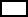 